Уведомление о проведении общественного обсуждения Управление по архитектуре, градостроительству, имущественным и земельным отношениям Администрации Гаврилов-Ямского муниципального района  уведомляет о начале проведения общественного обсуждения по проекту постановления об утверждении муниципальной программы «Управление муниципальным имуществом и земельными ресурсами Гаврилов-Ямского муниципального района» на 2022-2025 годы.Разработчиком проекта документа является Управление по архитектуре, градостроительству, имущественным и земельным отношениям Администрации Гаврилов-Ямского муниципального района. Проект постановления об утверждении муниципальной программы разработан в соответствие с Бюджетным кодексом Российской Федерации, постановлением Администрации Гаврилов-Ямского муниципального района от 07.09.2021 № 751 «Об утверждении Порядка разработки, реализации и оценки эффективности муниципальных программ Гаврилов-Ямского муниципального района»Целью разработки муниципальной программы является обеспечение эффективного управления и распоряжения муниципальным имуществом и земельными участками, вовлечение в хозяйственный оборот объектов муниципального недвижимого имущества и земельных участков, государственная собственность на которые не разграничена.Проведение общественного обсуждения, в течение которого принимаются замечания и предложения по проекту документа стратегического планирования с 25 ноября по 09 декабря 2021 года.Замечания и предложения необходимо направлять на электронную почту: gy-vasilevskayavv@adm.yar.ru, тел. 8(48534) 2-01-30ПРОЕКТ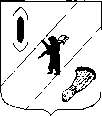 АДМИНИСТРАЦИЯ ГАВРИЛОВ-ЯМСКОГОМУНИЦИПАЛЬНОГО РАЙОНАПОСТАНОВЛЕНИЕ___.___.2021  № _______Об утверждении муниципальной программы«Управление муниципальным имуществом и земельными ресурсамиГаврилов-Ямского муниципального района» на 2022-2025 годыВ соответствии со статьей 179 Бюджетного кодекса Российской Федерации, Порядком разработки, реализации и оценки эффективности муниципальных программ Гаврилов-Ямского муниципального района, утверждённым постановлением Администрации Гаврилов-Ямского муниципального района от 07.09.2021 № 751, руководствуясь статьей 26 Устава Гаврилов-Ямского муниципального района Ярославской области,АДМИНИСТРАЦИЯ МУНИЦИПАЛЬНОГО РАЙОНА ПОСТАНОВЛЯЕТ:1. Утвердить муниципальную программу «Управление муниципальным имуществом и земельными ресурсами Гаврилов-Ямского муниципального района» на 2022-2025 годы (Приложение).2. Контроль за исполнением постановления возложить на заместителя Главы Администрации Гаврилов-Ямского муниципального района Таганова В.Н.3. Постановление опубликовать в районной массовой газете «Гаврилов-Ямский вестник» и разместить на официальном сайте Администрации Гаврилов-Ямского муниципального района.4. Постановление вступает в силу с момента официального опубликования.Глава Администрации муниципального района                                                             А.А.КомаровЛист согласования оформляется только на оборотной стороне последнего листа проекта постановленияЗаместитель Главы Администрации – начальник Управления финансов				Е.В.Баранова«____»________________2021 г.				Заместитель Главы Администрациимуниципального района 					В.Н.Шабарова «____»________________2021 г.				Заместитель Главы Администрациимуниципального района 					В.Н.Таганов «____»________________2021 г.				Руководитель аппарата Администрации Гаврилов-Ямского муниципального района		А.Ю. Романюк «____»________________2021 г.Начальник юридического отдела 				Е.В.Макаревич «____»________________2021 г. Начальник управления АГИЗОАдминистрации МР						В.В.Василевская«____»________________2021 г.Исполнитель:							Г.В. Коваленко«____»________________2021 г.Рассылка:в дело Управление АГИЗО Управление ЖКХУправление финансовотдел экономикиконтрольно-счетная комиссияТаганов В.Н.МУНИЦИПАЛЬНАЯ ПРОГРАММА ГАВРИЛОВ-ЯМСКОГО МУНИЦИПАЛЬНОГО РАЙОНАУправление муниципальным имуществом и земельными ресурсамиГаврилов-Ямского муниципального района  на 2022-2025 годыПаспорт Муниципальной программы*Ожидаемое финансированиеI. Общая характеристика сферы реализации МуниципальнойпрограммыУправление и распоряжение муниципальным имуществом Гаврилов-Ямского муниципального района является одним из основных и значимых направлений деятельности Администрации Гаврилов-Ямского муниципального района по решению экономических и социальных задач, укреплению финансовой системы, созданию эффективной конкурентной экономики, обеспечивающей повышение уровня и качества жизни населения района.Имущество, находящееся в муниципальной собственности, закрепляется за муниципальными предприятиями и учреждениями во владение, пользование и распоряжение в соответствии с Гражданским кодексом РФ. Средства местного бюджета и иное муниципальное имущество, не закрепленное за муниципальными предприятиями и учреждениями, составляют муниципальную казну Гаврилов-Ямского муниципального района Ярославской области.Администрация Гаврилов-Ямского муниципального района, её структурные подразделения осуществляют функции и полномочия учредителя в отношении 45 муниципальных учреждений, в том числе 32 муниципальных бюджетных образовательных учреждений, 8 муниципальных бюджетных и казённых  учреждений культуры, 1-го учреждения социальной защиты, 1-го автономного учреждения - средства массовой информации, 2-х казённых учреждений, занимающихся централизованным бухгалтерским обслуживанием учреждений образования и культуры и 1-го казённого учреждения, занимающегося вопросами безопасности и ЧС, транспортного обслуживания, содержания и обслуживания зданий органов местного самоуправления Гаврилов-Ямского муниципального района.Гаврилов-Ямский муниципальный район является учредителем одного муниципального унитарного предприятия - Великосельского МП ЖКХ. Гаврилов-Ямский муниципальный район является акционером в двух акционерных обществах - в акционерном обществе «Ресурс» (району принадлежит 100 % акций) и в акционерном обществе «Газпром газораспределение Ярославль» (району принадлежит 0,033 % акций общества).Гаврилов-Ямский муниципальный район является участником в двух обществах с ограниченной ответственностью - в обществе с ограниченной ответственностью «Общепит», размер доли Гаврилов-Ямского МР в уставном капитале 100 %; и в обществе с ограниченной ответственностью «Гаврилов-Ямский хлебозавод», размер доли Гаврилов-Ямского МР в уставном капитале 100 %.В реестре муниципального имущества Гаврилов-Ямского муниципального района насчитывается 868 объектов движимого и недвижимого имущества.В составе казны Гаврилов-Ямского муниципального района насчитывается 477 объектов (здания, сооружения, нежилые помещения, земельные участки), в том числе 142 автомобильные дороги общего пользования местного значения Гаврилов-Ямского муниципального района и 257 шахтных колодцев.Администрация Гаврилов-Ямского муниципального района является уполномоченным органом по распоряжению земельными участками, расположенными на территории сельских поселений, входящих в состав Гаврилов-Ямского муниципального района и государственная собственность на которые не разграничена.В муниципальной целевой программе представлен анализ существующей ситуации и оценка проблем, решение которых осуществляется путем реализации муниципальной программы, а также цели, задачи, ожидаемые результаты реализации муниципальной подпрограммы, социально-экономическое обоснование и механизм её реализации.II. Приоритеты государственной политики в сфере реализацииМуниципальной программы и ожидаемые конечные результаты еереализацииОсновными приоритетами государственной политики в сфере управление муниципальным имуществом и земельными ресурсами являются:- обеспечение содержание объектов недвижимого имущества, проведение их капитального ремонта, оплата коммунальных услуг и содержания мест общего пользования;- обеспечение сохранности объектов, не вовлечённых в хозяйственный оборот;- обязательность проведения оценки рыночной стоимости муниципального имущества при вовлечении в его в хозяйственный оборот;- необходимость учёта объектов недвижимого имущества в Едином государственном реестре недвижимости;- обязательность проведение кадастровых работ в целях постановки объектов на кадастровый учёт и государственной регистрации прав на недвижимое имущество;- проведение государственной регистрации прав собственности Гаврилов-Ямского муниципального района на объекты недвижимого имущества и земельные участки;- проведение государственной регистрации права оперативного управления муниципальных учреждений и права хозяйственного ведения унитарных предприятий на передаваемое им недвижимое имущество;- реализация прогнозного плана (программы) приватизации муниципального имущества Гаврилов-Ямского муниципального района;- предоставление юридическим и физическим лицам имущества и земельных участков в установленном действующим законодательством порядке по договорам аренды, договорам безвозмездного пользования, договорам доверительного управления имуществом, иным договорам, предусматривающих переход прав владения и (или) пользования в отношении государственного или муниципального имущества.Результатом реализации муниципальной программы будут являться:- увеличение доходов бюджета Гаврилов-Ямского муниципального района и входящих в его состав сельских поселений от использования муниципального имущества и земельных участков;- реализация прав граждан на предоставление им в собственность или в пользование муниципального имущества и земельных участков;- актуализация сведений Реестра муниципального имущества Гаврилов-Ямского муниципального районаIII. Обобщённая характеристика мер государственного (муниципального) регулирования в рамках Муниципальной программыРеализация задач Муниципальной программы предполагает соблюдение  комплекса мер государственного и муниципального регулирования правового, организационного и финансового характера, обязательных для достижения целей программы. Основными мерами правового регулирования при реализации Муниципальной программы являются федеральные, региональные, муниципальные нормативные правовые акты, регламентирующие деятельность в сфере имущественных и земельных отношений, в том числе:- Земельный кодекс Российской Федерации;- Федеральный закон от 06.10.2003 № 131-ФЗ «Об общих принципах организации местного самоуправления в Российской Федерации»;- Федеральный закон от 13.07.2015 N 218-ФЗ «О государственной регистрации недвижимости»;- статья 8 Федерального закона от 29.07.1998 № 135-ФЗ «Об оценочной деятельности в Российской Федерации»;- статья 17.1 Федерального закона от 26.07.2006 № 135-ФЗ "О защите конкуренции»;- Федеральный закон от 05.04.2013 № 44-ФЗ «О контрактной системе в сфере закупок товаров, работ, услуг для обеспечения государственных и муниципальных нужд»;- Федеральный закон от 21.12.2001 № 178-ФЗ «О приватизации государственного и муниципального имущества»;- Федеральный закон от 22.07.2008 № 159-ФЗ «Об особенностях отчуждения недвижимого имущества, находящегося в государственной или муниципальной собственности и арендуемого субъектами малого и среднего предпринимательства, и о внесении изменений в отдельные законодательные акты Российской Федерации»;- Закон Ярославской области от 27.04.2007 № 22-з «О бесплатном предоставлении в собственность граждан земельных участков, находящихся в государственной или муниципальной собственности»;- Закон Ярославской области от 08.04.2015 № 14-з «Об отдельных вопросах предоставления в аренду земельных участков, находящихся в государственной или муниципальной собственности».- План мероприятий («дорожная карта») «Улучшение инвестиционного климата в Ярославской области с учётом внедрения целевой модели «Подготовка документов и осуществление государственного кадастрового учета и (или) государственной регистрации прав собственности на объекты недвижимого имущества» на 2021 - 2025 годы, утверждённый постановлением Правительства Ярославской области от 21.02.2017 № 142-п (в редакции постановления от 08.09.2021 № 599-п);- Положение об имуществе казны Гаврилов-Ямского муниципального района, утверждённым решением Собрания представителей Гаврилов-Ямского муниципального района от 18.12.2014 № 48;- Положение о порядке управления и распоряжения имуществом, находящемся в собственности Гаврилов-Ямского муниципального района, утверждённое решением Собрания представителей Гаврилов-Ямского муниципального района от 18.12.2014 № 47.IV. Механизм реализации Муниципальной программы1. Реализация Муниципальной программы осуществляется:- куратором Муниципальной программы - заместителем Главы Администрации Гаврилов-Ямского муниципального района Тагановым В.Н.;- ответственным исполнителем Муниципальной программы - Управлением АГИЗО Гаврилов-Ямского МР.2. Куратор Муниципальной программы осуществляет общее руководство ходом реализации Муниципальной программы.3. Ответственный исполнитель Муниципальной программы:- осуществляет контроль за ходом реализации подпрограмм Муниципальной программы;- представляет заявки на финансирование Муниципальной программы на очередной финансовый год и плановый период;- готовит в установленном порядке отчёты о реализации подпрограмм Муниципальной программы;- размещает в электронном виде в информационно-телекоммуникационной сети "Интернет" информацию о ходе реализации подпрограмм Муниципальной программы;- осуществляет нормативно-правовое и организационное обеспечение реализации Муниципальной программы;- обеспечивает эффективное использование средств, выделяемых на реализацию мероприятий Муниципальной программы и её подпрограмм;- заключает договоры, соглашения, организует обмен информацией и взаимодействие с участниками мероприятий при реализации Муниципальной программы.V. Цель (цели), задачи и целевые показатели Муниципальной программы1. Целью Муниципальной программы является обеспечение эффективного управления и распоряжения муниципальным имуществом и земельными участками, вовлечение в хозяйственный оборот объектов муниципального имущества и земельных участков, государственная собственность на которые не разграничена; 2. Задачи Муниципальной программы:- Повышение эффективности управления и распоряжения муниципальным имуществом;- Актуализация градостроительной документации Гаврилов-Ямского муниципального района.3. Целевые показатели Муниципальной программы:Подпрограмма 1. Муниципальная целевая программа «Управление и распоряжение имуществом и земельными ресурсами Гаврилов-Ямского муниципального района» на 2022- 2025 годы4. Ресурсное обеспечение Муниципальной программы:--------------------------------<1> Графа приводится при наличии более чем одного источника финансирования<2> Указываются средства бюджета муниципального района в долгосрочном (прогнозном) периоде, то есть в периоде, на который действие решения Собрания представителей  муниципального района  о бюджете на очередной финансовый год и на плановый период не распространяетсяПриложение 1Муниципальная целевая программа «Управление и распоряжение имуществом и земельными ресурсамиГаврилов-Ямского муниципального района» на 2022- 2025 годы1. Паспорт муниципальной целевой программы*Ожидаемое финансирование2. Цель и целевые показатели муниципальной целевой программы.2.1 Муниципальная целевая программа входит в состав Муниципальной программы «Управление муниципальным имуществом и земельными ресурсами Гаврилов-Ямского муниципального района» на 2022-2025 годы.Цель муниципальной целевой программы – обеспечение эффективного управления и распоряжения муниципальным имуществом и земельными участками, вовлечение в хозяйственный оборот объектов муниципального недвижимого имущества и земельных участков, государственная собственность на которые не разграничена.2.2 Задачи муниципальной целевой программы:- Управление и распоряжение муниципальным имуществом Гаврилов-Ямского муниципального района;- Актуализация градостроительной документации Гаврилов-Ямского муниципального района.3. Задачи и мероприятия муниципальной целевой программыСписок сокращений:1. УАГИЗО – Управление АГИЗО Гаврилов-Ямского МР.Приложение5. Обоснование потребности в ресурсах, необходимых для реализации муниципальной целевой программыРеализация мероприятий по управлению и распоряжению муниципальным имуществом Гаврилов-Ямского муниципального района включает в себя следующие виды расходов:- Оплата изготовления межевых планов земельных участков, вовлекаемых в хозяйственный оборот по договорам подряда на выполнение кадастровых работ;- Оплата изготовление технических планов объектов капитального строительства, актов обследования объектов капитального строительства по договорам подряда на выполнение кадастровых работ; - Оплата оценки имущества, находящегося в государственной и муниципальной собственности при его отчуждении или передаче в аренду, пользование по договорам на проведение оценки;- Оплата содержания имущества казны, в том числе взносы на капитальный ремонт за нежилые помещения, расположенные в многоквартирных жилых домах (Седова д.31, Комарова д.3, Кирова д.10, Менжинского 45, Советская д.31, Машиностроителей д.5), оплату за содержания и ремонт нежилых помещений, расположенных в многоквартирных жилых домах, оплату за коммунальные услуги по пустующим нежилым помещениям, находящиеся в составе казны Гаврилов-Ямского МР (теплоснабжение, водоснабжение, водоотведение);- Оплата услуг по ремонту и содержанию муниципального имущества,  услуг по занесению данных в АИС «Имущество», ГИС ГМП, «Криста».Потребность в ресурсах на реализацию муниципальной целевой программы рассчитана на основании сложившихся расценок по оказанию услуг на  проведение кадастровых работ и оценки муниципального имущества.Затраты на содержание имущества казны и оплату коммунальных услуг определены исходя из утверждённых тарифов, норматив потребления и утверждённых правительством Ярославской области индексов роста тарифов на  коммунальные услуги.Реализация мероприятий по актуализация градостроительной документации Гаврилов-Ямского муниципального района включает в себя следующие виды расходов:- Оплата кадастровых работ по определению (корректировке) границ территориальных зон, контуров территориальных зон, предлежащих включению в ЕГРН, работ по определению границ населённых пунктов сельских поселений Гаврилов-Ямского района Ярославской области;- Оплату изготовления картографических материалов для внесения изменений в генеральные  планы Митинского сельского поселения и Великосельского сельского поселения, в схему территориального планирования Гаврилов-Ямского муниципального района, а также изменений в карту градостроительного зонирования Правил землепользования и застройки сельских поселений Гаврилов-Ямского муниципального района;Затраты на актуализацию градостроительной документации Гаврилов-Ямского муниципального района определены исходя из ценовых предложений на проведение работ по установлению границ населённых пунктов и территориальных зон в 2021 году.Ответственный исполнитель Муниципальной программыУправление по архитектуре, градостроительству, имущественным и земельным отношениям Администрации Гаврилов-Ямского муниципального района, начальник Управления, Василевская Виктория Васильевна, телефон 8(48534) 2-01-30Куратор Муниципальной программыЗаместитель Главы Администрации Гаврилов-Ямского муниципального района Таганов Владимир Николаевич, тел. 8(48534) 2-06-83Ответственные исполнители подпрограмм Муниципальной программыУправление по архитектуре, градостроительству, имущественным и земельным отношениям Администрации Гаврилов-Ямского муниципального района, начальник Управления, Василевская Виктория Васильевна, тел. 8(48534) 2-01-30Сроки реализации Муниципальной программы2022-2025 годыЦель (цели) Муниципальной программыОбеспечение эффективного управления и распоряжения муниципальным имуществом и земельными участками, вовлечение в хозяйственный оборот объектов муниципального недвижимого имущества и земельных участков, государственная собственность на которые не разграничена.Перечень подпрограмм Муниципальной программы- муниципальная целевая программа «Управление и распоряжение имуществом и земельными ресурсами Гаврилов-Ямского муниципального района» на 2022- 2025 годы.Объемы и источники финансирования Муниципальной программыОбщий объем финансирования  -  8 030 440,00 руб. в т.ч. по годам:2022* год –  3 229 110,00 руб.;2023* год –  1 929 110,00 руб.;2024* год –  1 436 110,00 руб.;2025* год –  1 436 110,00 руб.из них - средства бюджета муниципального района  6 143 110,00 в т.ч. по годам:2022* год –  2 600 000,00 руб.;2023* год –  1 300 000,00 руб.;2024* год –  807 000,00 руб.;2025* год –  1 436 110,00 руб.из них средства областного бюджета – 1 887 330,00 руб.,в т.ч. по годам:2022* год –  629 110,00 руб.;2023* год –  629 110,00 руб.;2024* год –  629 110,00 руб.;2025* годПлановые объемы финансирования подпрограмм Муниципальной программы по годам реализацииМуниципальная целевая программа «Управление и распоряжение имуществом и земельными ресурсами Гаврилов-Ямского муниципального района»  на 2022- 2025 годы  Общий объем финансирования  -  8 030 440,00 руб. в т.ч. по годам:2022* год –  3 229 110,00 руб.;2023* год –  1 929 110,00 руб.;2024* год –  1 436 110,00 руб.;2025* год –  1 436 110,00 руб.из них - средства бюджета муниципального района  6 143 110,00 в т.ч. по годам:2022* год –  2 600 000,00 руб.;2023* год –  1 300 000,00 руб.;2024* год –  807 000,00 руб.;2025* год –  1 436 110,00 руб.из них средства областного бюджета – 1 887 330,00 руб.,в т.ч. по годам:2022* год –  629 110,00 руб.;2023* год –  629 110,00 руб.;2024* год –  629 110,00 руб.;2025* годКонечные результаты Муниципальной программыРеализация функций и полномочий Администрации Гаврилов-Ямского муниципального района по распоряжению муниципальным имуществом и земельными участками, государственная собственность на которые не разграничена, в том числе:- Постановка на кадастровый учёт ежегодно не менее 40 земельных участков в год, предназначенных для предоставления льготным категориям граждан и реализации на торгах.- Оценка рыночной стоимости 6 - 8  объектов недвижимого имущества и  40 земельных участков ежегодно. Актуализация в 2022 -2023 годах документов территориального планирования сельских поселений Гаврилов-Ямского муниципального района, в том числе:-  описание границ 52 населённых пунктов Шопшинского СП; - описание границ 4 сельских населённых пунктов Заячье-Холмского СП;  - постановка на кадастровый учёт  границ территориальных зон (789 шт., из них 27 зон и 762 контура);- приведение в соответствие действующему законодательству генеральных планов сельских поселений Гаврилов-Ямского МР.Электронный адрес размещения Муниципальной программы в информационно-телекоммуникационной сети «Интернет»https://gavyam.ru/regulatory/npa/index_rcp.phphttp://gavyam.ru/about/management/upr_zem/mcp/Наименование целевого показателяЕдиница измеренияПлановое значение показателяПлановое значение показателяПлановое значение показателяПлановое значение показателяПлановое значение показателяНаименование целевого показателяЕдиница измерениябазовый 2021 год2022 год2023 год2024 год2025  год1234567Управление муниципальным имуществом и земельными ресурсами Гаврилов-Ямского муниципального района на 2022-2025 годы»Управление муниципальным имуществом и земельными ресурсами Гаврилов-Ямского муниципального района на 2022-2025 годы»Управление муниципальным имуществом и земельными ресурсами Гаврилов-Ямского муниципального района на 2022-2025 годы»Управление муниципальным имуществом и земельными ресурсами Гаврилов-Ямского муниципального района на 2022-2025 годы»Управление муниципальным имуществом и земельными ресурсами Гаврилов-Ямского муниципального района на 2022-2025 годы»Управление муниципальным имуществом и земельными ресурсами Гаврилов-Ямского муниципального района на 2022-2025 годы»Управление муниципальным имуществом и земельными ресурсами Гаврилов-Ямского муниципального района на 2022-2025 годы»1. Реализация полномочий по учёту и распоряжению муниципальным имуществомда/нет дадададада2. Выполнение плана поступления доходов от использования и приватизации муниципального имущества %100100100100100Наименование целевого показателяЕдиница измеренияПлановое значение показателяПлановое значение показателяПлановое значение показателяПлановое значение показателяПлановое значение показателяНаименование целевого показателяЕдиница измерениябазовый 2021 год2022 год2023 год2024 год2025  год12345671. Постановка на кадастровый учёт объектов недвижимости и земельных участковед.36404040402. Оценка объектов, вовлекаемых в хозяйственный оборотед.10121212123. Содержание имущества казны да/нетдадададада4. Внесение в ЕГРН сведение  о границах территориальных зон, контуров территориальных зонКол-во территориальных зон, контуров, ед.144339300150-5. Внесение в ЕГРН сведений о границах сельских населённых пунктов Кол-во населённых пунктов, ед.10356---№п/пИсточник финансированияВсего <1>Оценка расходов (руб.), в том числе по годам реализацииОценка расходов (руб.), в том числе по годам реализацииОценка расходов (руб.), в том числе по годам реализацииОценка расходов (руб.), в том числе по годам реализации№п/пИсточник финансированияВсего <1>2022 год2023 год2024 год2025 год12345671. Муниципальная целевая программа «Управление и распоряжение имуществом и земельными ресурсами Гаврилов-Ямского муниципального района» на 2022- 2025 годы1. Муниципальная целевая программа «Управление и распоряжение имуществом и земельными ресурсами Гаврилов-Ямского муниципального района» на 2022- 2025 годы1. Муниципальная целевая программа «Управление и распоряжение имуществом и земельными ресурсами Гаврилов-Ямского муниципального района» на 2022- 2025 годы1. Муниципальная целевая программа «Управление и распоряжение имуществом и земельными ресурсами Гаврилов-Ямского муниципального района» на 2022- 2025 годы1. Муниципальная целевая программа «Управление и распоряжение имуществом и земельными ресурсами Гаврилов-Ямского муниципального района» на 2022- 2025 годы1. Муниципальная целевая программа «Управление и распоряжение имуществом и земельными ресурсами Гаврилов-Ямского муниципального района» на 2022- 2025 годы1. Муниципальная целевая программа «Управление и распоряжение имуществом и земельными ресурсами Гаврилов-Ямского муниципального района» на 2022- 2025 годы1.1Предусмотрено решением Собрания представителей  муниципального района  о бюджете:3 229 110,001 929 110,001 436 110,001 436 110,001.1-средства бюджета муниципального района2 600 000,001 300 000,0807 000,00807 000,001.1- областные средства 629 110,00629 110,00629 110,00629 110,001.2Справочно (за рамками средств предусмотренных решением Собрания представителей  муниципального района  о бюджете) <2>:----1.2- средства бюджета муниципального района---1.2- областные средства ----Ответственный исполнитель муниципальной целевой программыУправление по архитектуре, градостроительству, имущественным и земельным отношениям Администрации Гаврилов-Ямского муниципального района, начальник Управления, Василевская Виктория Васильевна, телефон 8(48534) 2-01-30Куратор муниципальной целевой программыЗаместитель Главы Администрации Гаврилов-Ямского муниципального района Таганов Владимир Николаевич, тел. 8(48534) 2-06-83Сроки реализации муниципальной целевой программы2022-2025 годыИсполнители мероприятий муниципальной целевой программыУправление по архитектуре, градостроительству, имущественным и земельным отношениям Администрации Гаврилов-Ямского муниципального районаУчастники мероприятий муниципальной целевой программы- Администрация Гаврилов-Ямского муниципального района;- Управление по архитектуре, градостроительству, имущественным и земельным отношениям Администрации Гаврилов-Ямского муниципального районаЦель муниципальной целевой программыОбеспечение эффективного управления и распоряжения муниципальным имуществом и земельными участками, вовлечение в хозяйственный оборот объектов муниципального недвижимого имущества и земельных участков, государственная собственность на которые не разграничена.Объёмы и источники финансирования муниципальной целевой программыОбщий объем финансирования  -  8 030 440,00 руб. в т.ч. по годам:2022* год –  3 229 110,00 руб.;2023* год –  1 929 110,00 руб.;2024* год –  1 436 110,00 руб.;2025* год –  1 436 110,00 руб.из них - средства бюджета муниципального района  5 514 000,00 в т.ч. по годам:2022* год –  2 600 000,00 руб.;2023* год –  1 300 000,00 руб.;2024* год –  807 000,00 руб.;2025* год –  807 000,00 руб.из них средства областного бюджета – 2 516 440,00 руб., в т.ч. по годам:2022* год –  629 110,00 руб.;2023* год –  629 110,00 руб.;2024* год –  629 110,00 руб.;2025* год –  629 110,00 руб.Конечные результаты реализации муниципальной целевой программы- Вовлечение в хозяйственный оборот неиспользуемого муниципального имущества и земельных участков, собственность на которые не разграничена, в том числе:- Постановка на кадастровый учёт ежегодно не менее 40 земельных участков в год, предназначенных для предоставления льготным категориям граждан и реализации на торгах.- Оценка рыночной стоимости 6 - 8 объектов недвижимого имущества и  40 земельных участков ежегодно. Актуализация в 2022 - 2023 годах документов территориального планирования сельских поселений Гаврилов-Ямского муниципального района, в том числе:-  описание границ 52 населённых пунктов Шопшинского СП; - описание границ 4 сельских населённых пунктов Заячье-Холмского СП;  - постановка на кадастровый учёт  границ территориальных зон (789 шт., из них 27 зон и 762 контуров);- приведение в соответствие действующему законодательству генеральных планов сельских поселений Гаврилов-Ямского МР.Электронный адрес размещения Муниципальной программы в информационно-телекоммуникационной сети «Интернет»https://gavyam.ru/regulatory/npa/index_rcp.phphttp://gavyam.ru/about/management/upr_zem/mcp/№п/пНаименование задачи/мероприятия Результат выполнения задачи, мероприятияРезультат выполнения задачи, мероприятияСрок реализации,годыПлановый объем финансированиятыс. руб.Плановый объем финансированиятыс. руб.Плановый объем финансированиятыс. руб.Исполнитель и участники мероприятия №п/пНаименование задачи/мероприятия наименование (единица измерения)плановое значениеСрок реализации,годывсего областные средствасредства бюджета муниципального районаИсполнитель и участники мероприятия 1234567891Задача 1. Управление и распоряжение муниципальным имуществом Гаврилов-Ямского муниципального районаДа/нетда20221745,1101745,11УАГИЗО1Задача 1. Управление и распоряжение муниципальным имуществом Гаврилов-Ямского муниципального районаДа/нетда20231135,001135,0УАГИЗО1Задача 1. Управление и распоряжение муниципальным имуществом Гаврилов-Ямского муниципального районаДа/нетда2024705,00705,0УАГИЗО1Задача 1. Управление и распоряжение муниципальным имуществом Гаврилов-Ямского муниципального районаДа/нетда2025705,00705,0УАГИЗО1.1Мероприятия по управлению, распоряжению и содержанию имущества, находящегося в муниципальной собственности Да/нетда20221396,901396,9УАГИЗО1.1Мероприятия по управлению, распоряжению и содержанию имущества, находящегося в муниципальной собственности Да/нетда2023910,00910,0УАГИЗО1.1Мероприятия по управлению, распоряжению и содержанию имущества, находящегося в муниципальной собственности Да/нетда2024565,00565,0УАГИЗО1.1Мероприятия по управлению, распоряжению и содержанию имущества, находящегося в муниципальной собственности Да/нетда2025565,00565,0УАГИЗО1.2Мероприятия по землеустройству, кадастровым работам, оценке и приобретению права собственностиДа/нетда2022348,10348,1УАГИЗО1.2Мероприятия по землеустройству, кадастровым работам, оценке и приобретению права собственностиДа/нетда2023225,00225,0УАГИЗО1.2Мероприятия по землеустройству, кадастровым работам, оценке и приобретению права собственностиДа/нетда2024140,00140,0УАГИЗО1.2Мероприятия по землеустройству, кадастровым работам, оценке и приобретению права собственностиДа/нетда2025140,00140,0УАГИЗО2Задача 2. Актуализация градостроительной документации Гаврилов-Ямского муниципального районаДа/нетда2022855,00855,0УАГИЗО2Задача 2. Актуализация градостроительной документации Гаврилов-Ямского муниципального районаДа/нетда2023165,00165,0УАГИЗО2Задача 2. Актуализация градостроительной документации Гаврилов-Ямского муниципального районаДа/нетда2024102,00102,0УАГИЗО2Задача 2. Актуализация градостроительной документации Гаврилов-Ямского муниципального районаДа/нетда2025102,000УАГИЗО2.1Мероприятия  по описанию местоположения границ территориальных зон, установленных ПЗЗ поселений Гаврилов-Ямского муниципального района Да/нетда2022255,00255,0УАГИЗО2.1Мероприятия  по описанию местоположения границ территориальных зон, установленных ПЗЗ поселений Гаврилов-Ямского муниципального района Да/нетда2023165,00165,0УАГИЗО2.1Мероприятия  по описанию местоположения границ территориальных зон, установленных ПЗЗ поселений Гаврилов-Ямского муниципального района Да/нетда2024102,00102,0УАГИЗО2.1Мероприятия  по описанию местоположения границ территориальных зон, установленных ПЗЗ поселений Гаврилов-Ямского муниципального района Да/нетда2025102,00102,0УАГИЗО2.2Мероприятия  по описанию местоположения границ населённых пунктов Гаврилов-Ямского муниципального районаДа/нетда2022200,00200,0УАГИЗО2.2Мероприятия  по описанию местоположения границ населённых пунктов Гаврилов-Ямского муниципального районаДа/нетда2023000УАГИЗО2.2Мероприятия  по описанию местоположения границ населённых пунктов Гаврилов-Ямского муниципального районаДа/нетда2024000УАГИЗО2.2Мероприятия  по описанию местоположения границ населённых пунктов Гаврилов-Ямского муниципального районаДа/нетда2025000УАГИЗО2.3Разработка проектов изменений в правила землепользования и застройки сельских поселений Да/нетда2022400,00400,0УАГИЗО2.3Разработка проектов изменений в правила землепользования и застройки сельских поселений Да/нетда2023000УАГИЗО2.3Разработка проектов изменений в правила землепользования и застройки сельских поселений Да/нетда2024000УАГИЗО2.3Разработка проектов изменений в правила землепользования и застройки сельских поселений Да/нетда2025000УАГИЗО3Задача 3. Устранение негативного воздействия скотомогильников (биотермических ям) на окружающую средуДа/нетда2022629,11629,110УАГИЗО3Задача 3. Устранение негативного воздействия скотомогильников (биотермических ям) на окружающую средуДа/нетда2023629,11629,110УАГИЗО3Задача 3. Устранение негативного воздействия скотомогильников (биотермических ям) на окружающую средуДа/нетда2024629,11629,110УАГИЗО3Задача 3. Устранение негативного воздействия скотомогильников (биотермических ям) на окружающую средуДа/нетда2025629,11629,110УАГИЗО3.1Мероприятий по организации и содержанию скотомогильниковда2022629,11629,110УАГИЗО3.1Мероприятий по организации и содержанию скотомогильниковда2023629,11629,110УАГИЗО3.1Мероприятий по организации и содержанию скотомогильниковда2024629,11629,110УАГИЗО3.1Мероприятий по организации и содержанию скотомогильниковда2025629,11629,110УАГИЗОИтого по муниципальной целевой программеИтого по муниципальной целевой программеИтого по муниципальной целевой программеИтого по муниципальной целевой программе20223229,11629,112600,0УАГИЗОИтого по муниципальной целевой программеИтого по муниципальной целевой программеИтого по муниципальной целевой программеИтого по муниципальной целевой программе20231929,11629,111300,0УАГИЗОИтого по муниципальной целевой программеИтого по муниципальной целевой программеИтого по муниципальной целевой программеИтого по муниципальной целевой программе20241436,11629,11807,0УАГИЗОИтого по муниципальной целевой программеИтого по муниципальной целевой программеИтого по муниципальной целевой программеИтого по муниципальной целевой программе20251436,11629,11807,0УАГИЗО